PENNSYLVANIAPUBLIC UTILITY COMMISSIONHarrisburg, PA 17105-3265Public Meeting held May 24, 2012Commissioners Present:	Robert F. Powelson, Chairman	John F. Coleman, Jr., Vice Chairman	Wayne E. Gardner	James H. Cawley	Pamela A. WitmerOPINION AND ORDERBY THE COMMISSION:Before the Pennsylvania Public Utility Commission (Commission) is a proposed Settlement Agreement (Settlement) filed on December 2, 2011, by the Commission’s Bureau of  Investigation and Enforcement (Prosecutory Staff or BI&E) and PECO Energy Company (PECO or Company). I.	BackgroundThe Settlement was reached following Prosecutory Staff’s informal investigation into PECO’s conduct prior to and following a “low level explosion and house fire” at a residence (residence) in Swedeland, Montgomery County, Pennsylvania on December 26, 2009.  Settlement at 3.  An on-site inspection by the Commission’s Gas Safety Division Inspectors (Commission Inspectors) determined that the explosion was caused by “the complete circumferential crack resulting in the failure of the four-inch cast iron natural gas pipeline main serving structures in the vicinity” (four-inch main).  Id. at 5.  The gas main crack was near the joint of the service line in the rear of the residence, “sending gas laterally twenty-seven feet – up slope, and through the foundation wall of the crawl space,” resulting in the fire.  Id.  Two days prior to the fire and explosion, on December 24, 2009, the local fire company was on the scene to investigate an odor of gas.  PECO was not informed of the fire department inspection until after the fire and explosion on December 26, 2009.  Also, on December 26, 2009, a call was made by the Montgomery County 911 Center to PECO’s call center regarding a house fire.  Initially, PECO was not advised that the fire was associated with PECO’s gas facilities.  Id. at 4.  After the fire and explosion, PECO excavated and repaired a crack in the four-inch main, approximately thirty feet from the west wall of the residence.  Id.  A Commission Inspector arrived at 6:15 p.m. on December 26, 2009, and requested that PECO test the service line that connects the residence to a two-inch main (two-inch main) that runs perpendicular to the four-inch main.  PECO excavated and conducted a pressure test and determined that the service line was intact with no leaks.  Id. at 4-5.  A second Commission Inspector joined the investigation on December 27, 2009.  The Commission Inspector noticed that PECO had drilled bar holes over the four-inch main, but not the two-inch main.  Id. at 5.  The Commission Inspector smelled gas in the area and his gas detection equipment detected gas in two manholes in the area.  He requested that PECO bar hole over the two-inch main and sample for gas.  PECO found a leak on the two-inch main due to corrosion of the bare steel main.  Id. at 5-6.  Based on these findings the Commission’s Gas Safety Division requested that the Commission’s Law Bureau investigate to determine whether the Company violated its tariff or the Public Utility Code.  Id. at 6. II.	History of the ProceedingOn or about November 1, 2010, the Prosecutory Staff formed an investigative team for the purpose of conducting an investigation.  Id. at 6.  Throughout the entire investigation, the Prosecutory Staff and PECO remained active in informal discovery and continued to explore the possibility of resolving this investigation through a settlement agreement.  Prosecutory Staff acknowledged that PECO complied with Prosecutory Staff’s requests for information and that PECO fully cooperated with this investigation. Id. at 9-10.  On December 2, 2011, the Prosecutory Staff and PECO filed the Settlement and a Joint Statement in Support of Settlement Agreement (Joint Statement).  Id. at 1. III.	Alleged Violations and PECO’s PositionAs a result of its informal investigation, the Prosecutory Staff avers that if this matter had been litigated, it would have pursued the following violations of the Public Utility Code and the Code of Federal Regulations in that:The Company failed to prepare and/or follow the necessary written procedures that are required to be set forth in a procedural manual for responding to an incident, including operations, maintenance, and emergencies, as more specifically set forth, [infra].  If proven, this would have violated 49 C.F.R. § 192.605. The Company failed to follow its procedures for identifying and classifying leak migration.  A day after the incident, an undocumented, ungraded leak existed directly in front of 604 Summit Street.  PECO personnel had not documented the extent of natural gas migration from either the four-inch main on Flint Hill Road or the two-inch main on Summit Street.  If proven, this would have violated 49 C.F.R. §§ 192.13(c) and 192.605.  The Company failed to monitor for external corrosion. Specifically, 49 C.F.R. § 192.465(e) requires that after the initial evaluation required by §§ 192.455(b) and (c) and 192.457(b), each operator must, not less than every three years at intervals not exceeding [thirty-nine] months, reevaluate its unprotected pipelines and cathodically protect them in accordance with this subpart in areas in which active corrosion is found.  The operator must determine the areas of active corrosion by electrical survey.  However, on distribution lines and where an electrical survey is impractical on transmission lines, areas of active corrosion may be determined by other means that include review and analysis of leak repair and inspection records, corrosion monitoring records, exposed pipe inspection records, and the pipeline environment. In this section:Active corrosion means continuing corrosion which, unless controlled, could result in a condition that is detrimental to public safety.Electrical survey means a series of closely spaced pipe-to-soil readings over a pipeline that is subsequently analyzed to identify locations where a corrosive current is leaving the pipeline.Pipeline environment includes soil resistivity (high or low), soil moisture (wet or dry), soil contaminants that may promote corrosive activity, and other known conditions that could affect the probability of active corrosion. A review of PECO’s corrosion records shows that PECO was aware of more than twenty leaks in the area of the incident on Summit Street.  While PECO took corrective measures to resolve leaks on the two-inch main as they were discovered, PECO failed to take steps to remediate the underlying active corrosion problem.  PECO’s process for evaluating bare steel pipelines subject to the three-year evaluation did not successfully identify the corrosion that may have warranted a pipe replacement.  If proven, this would have violated 49 C.F.R. § 192.465.   The Company failed to document actions taken during the incident.  If proven, this would have violated 49 C.F.R. § 192.13(c); 49 C.F.R. § 192.605.  The Company failed to furnish and maintain adequate, efficient, safe and reasonable service and facilities in the provision of gas service.  If proven, this would have violated 66 Pa. C.S. § 1501.   Id. at 7-9. In response to the alleged violations proffered by the Prosecutory Staff,  supra, PECO avers that, if the matter had been litigated, it would contend that its actions did not violate the Public Utility Code or federal law nor, if a violation was determined, that it should be fined or penalized for any offense.  Id. at 9. IV.	Terms of the SettlementPECO and Prosecutory Staff state that they desire to terminate the informal investigation and settle this matter completely without further litigation.  PECO submits that although it may dispute or disagree with the allegations, supra, it fully acknowledges the seriousness of the allegations.  PECO also recognizes the need to prevent such violations and the benefits of amicably resolving these issues.  PECO and Prosecutory Staff intend to be legally bound and for consideration given and agree to stipulate to the following terms solely for the purposes of this Settlement:PECO will, within sixty (60) days of the date of the Order approving this Settlement Agreement, retrain its emergency response crews to maintain written records during an incident and to perform additional bar hole testing to determine whether natural gas is migrating as a result of a pipeline failure.  PECO will revise its internal procedural manual to reflect this policy.PECO will, within sixty (60) days of the date of the Order approving this Settlement Agreement, retrain its emergency response crews to assume in response to an incident where there is suspicion of an explosion, that natural gas is the primary source of the incident until proven otherwise and to proceed accordingly.  PECO will revise its internal procedural manual to reflect this policy.  PECO will, within sixty days of the date of the Order approving this Settlement Agreement, retrain its emergency response crews to address 49 C.F.R. §192.615(a)(l-3), (5-7).  PECO will revise its internal procedural manual to reflect this policy. PECO will pay a civil settlement amount of thirty-five thousand dollars ($35,000) to resolve the alleged violations uncovered by this informal investigation. Said payment shall be made by check to “Commonwealth of Pennsylvania” and presented to the Commission within thirty (30) days of the date of the Order approving this Settlement Agreement.  The Prosecutory Staff agrees not to institute any formal complaint relating to PECO’s gas service outage that is the subject of this Settlement Agreement. [The Parties also agree that] the terms and conditions in the Settlement Agreement cannot be used and will not be admissible in any future proceeding, including, but not limited to, the Commission, the Pennsylvania court system or the federal court system, relating to this or any other matter as proof of unlawful behavior, or as an admission of unlawful behavior by PECO.Id. at 10-11. In addition, the Settlement states that in consideration of the Company’s payment of a civil settlement amount, Prosecutory Staff agrees not to initiate a formal complaint that relates to the Company’s conduct as described in the Settlement.  The Parties also agree that nothing contained in this Settlement shall adversely affect the Commission’s authority to receive and resolve any informal or formal complaints filed by any affected party with respect to the incident, except that no further civil penalties may be imposed by the Commission for any actions identified in the Settlement.  Id. at 11-12. V.	DiscussionThe informal investigation was conducted pursuant to Subsection 331(a) of the Public Utility Code, 66 Pa. C.S. § 331(a), and Section 3.113 of the Commission’s Rules of Practice and Procedure, 52 Pa. Code § 3.113.  After the informal investigation, and in accordance with 52 Pa. Code § 3.113(b)(3), the Prosecutory Staff and PECO entered into negotiations which resulted in the proposed Settlement.  Prosecutory Staff and PECO jointly support the proposed Settlement and aver that the proposed Settlement is in the public interest and is consistent with our  Policy Statement at 52 Pa. Code § 69.1201 (Factors and standards for evaluating litigated and settled proceedings involving violations of the Public Utility Code and Commission regulations—statement of policy).  Joint Statement at 12.  Prosecutory Staff and PECO request that the Commission approve the Settlement as submitted.  Settlement at 3.Pursuant to our Regulations at 52 Pa. Code § 5.231, it is the Commission’s policy to promote settlements.  However, the Commission must review proposed settlements to determine whether the terms are in the public interest.  Pa. PUC v. Philadelphia Gas Works, Docket No. M-00031768 (Order Entered January 7, 2004). Among the factors we will consider in our review of the proposed Agreement are the factors delineated in our Policy Statement at 52 Pa. Code § 69.1201. Under the Settlement, PECO has agreed to retrain its emergency response crews in several measures and pay a civil settlement of $35,000.  While the Prosecutory Staff and PECO request that we adopt the proposed Settlement as submitted, we believe that the nature of the incident and the alleged violations of federal and state gas safety regulations merit a greater penalty.  Of particular concern is the fact that PECO was aware of numerous leaks in the area but failed to take steps to remediate the underlying active corrosion problems.  Furthermore, PECO failed to follow its procedures for identifying and classifying leak migration and failed to document the actions taken during the incident.  Id. at 7.  We also note that a day after the incident, an undocumented, ungraded leak existed directly in front of the same residence that had just experienced an explosion and fire.  Id. at 6.  Although there were no injuries, there was property damage and the value of the property alone is estimated to have exceeded $150,000, not including the contents of the home and personal belongings.  Id. at 3-4.  The Pennsylvania Legislature has entrusted the Commission with the important task of ensuring that our public utilities operate safely.  In consideration of PECO’s actions and the related circumstances, as presented in the Settlement, we believe that a civil penalty of $75,000 should be imposed in lieu of the $35,000 civil settlement amount proposed by the Prosecutory Staff and PECO.  Before the Commission conducts a final review and rules on the Settlement, we must provide other potentially affected persons with the opportunity to submit comments thereon.  52 Pa. Code § 3.113(b)(3).V.	ConclusionPrior to issuing a decision on the merits of the proposed Settlement, and consistent with the requirements of 52 Pa. Code § 3.113(b)(3), we are providing an opportunity for interested parties to file comments on the proposed Settlement and our proposal to amend the Settlement to establish a civil penalty $75,000;  THERFORE,IT IS ORDERED:That this Opinion and Order, together with the attached Settlement Agreement and the Joint Statement in Support thereof, shall hereby be entered for comments by any interested party.That a copy of this Opinion and Order, together with the attached Settlement Agreement and the Joint Statement in Support thereof, shall be served on the Office of Consumer Advocate and the Office of Small Business Advocate.That comments on this Opinion and Order, together with the attached Settlement Agreement and the Joint Statement in support thereof, will be considered timely if filed within twenty (20) days of the date of entry of this Opinion and Order.That, subsequent to the Commission’s review of the comments filed in this proceeding, a final Opinion and Order will be issued.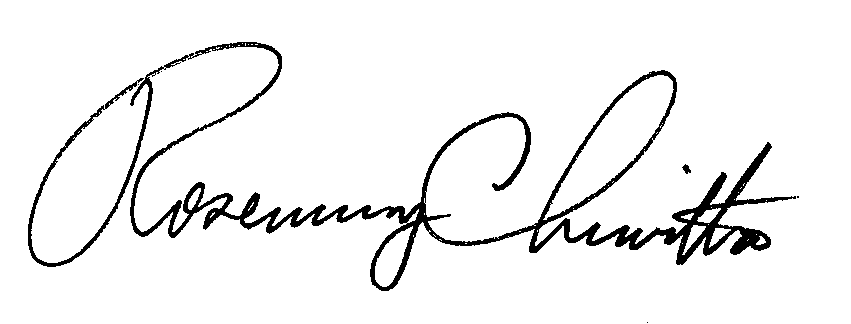 							BY THE COMMISSION,							Rosemary Chiavetta							Secretary(SEAL)ORDER ADOPTED:  May 24, 2012ORDER ENTERED	   June 12, 2012ATTACHMENTPennsylvania Public Utility Commission,Bureau of Investigation and Enforcement                          v.PECO Energy CompanyM-2012-2205782